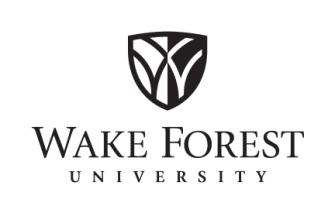 2020 WINTER MEETING WAKE FOREST PARENTS’ COUNCILFebruary 21-22, 2020Claire and Chris Williams (P’19, ’22), Parents’ Council Chairs, presidingFriday, February 211:00-1:30 pm	Registration and Receive Meeting Materials – Sutton Center upper gym, Reynolds Gym (see #21 on map). Coffee available for those who wish to visit prior to the meeting 1:30-5:00 pm	Business Session I – Sutton Center upper gym, Reynolds GymWelcome and Opening Remarks – Chris Williams (P’19, ’22) , Parents’ Council chairOpening remarks by Rogan Kersh (’86), ProvostWake the Arts – Christina Soriano, Associate Provost for the Arts and Interdisciplinary Initiatives, Associate Professor of Dance, and studentsMS in Business Analytics with Jeff Camm, Associate Dean of Business Analytics, Professor & Inmar Presidential Chair in Business Analytics, and studentsParents’ Campaign Report – Mike Smith (’89, P’21), Parents’ Campaign Chair Dual tracks start at 4:00 pm:Career Connects event (for Parents’ Council members who had pre-registered to participate) – Reynolds Gym A404 Engineering Program with Olga Pierrakos, Founding Chair and Professor, Department of Engineering, and studentsReception for all Parents’ Council members, invited guests, and their students (reception begins at 5 pm in the back of Sutton Center upper gym where we are meeting; please encourage your students to join us!) Saturday, February 22 8:30-8:55 am	Coffee available for those who wish to visit prior to the meeting9:00 am-12:00 noon	Business Session II – Sutton Center upper gymWelcome and Opening Remarks – Chris Williams (P’19, ’22) A Conversation about Leadership and Character, with President Nathan Hatch and Michael Lamb, Executive Director of the Program for Leadership and Character, Assistant Professor of Politics, Ethics, and Interdisciplinary HumanitiesUpdate on Wake West and the Silicon Valley Practicum, with Andy Chan, Vice President for Innovation and Career Development, faculty, and studentsDebate at Wake Forest, with Jarrod Atchison (’01, MA ’03), Associate Professor of Communication and Director of the Debate program, and Debate students Remarks from Lucy Porter (’20), Senior Orator Recognition of ‘graduating’ Parents’ Council members with seniors – Minta McNally (P’02, ’06), Associate Vice PresidentClosing Remarks, Chris Williams12:00 pm	AdjournOPTIONAL ACTIVITIES Friday, February 21    10 am-5 pm
Exhibit: Motherwell: product. placement.
Charlotte and Philip Hanes Art Gallery, Scales Fine Arts CenterThis exhibition focuses on the collages and collage-prints of Robert Motherwell, which employ the material and visual elements of product packaging and printed text fragments as crucial elements in their composition. Emerging from the long history of still life in both European and American art, Motherwell’s use of materials from everyday life is distinct from the more ironic or less personal approaches of his contemporaries Andy Warhol, Jasper Johns, and Robert Rauschenberg. Special thanks to Jennifer and John Metz (P’21, ’24) of the Parents’ Council for loaning a Motherwell piece for this exhibition. 7-8:30 pm
Dean’s List Gala (by invitation only)
Smith Reynolds Library AtriumThe purpose of the Gala is to honor sophomore, junior, and senior students who made the Dean’s List Spring 2019 and/or Fall 2019.  Students who qualify for this event received an email invitation. Saturday, February 2212:30-4:30 pmTEDxWakeForestU: ReVision 
Wait ChapelReVision is about revising perspectives and re-envisioning the future. Join us to hear from extraordinary individuals who are leading the way.1-5 pmExhibit: Motherwell: product. placement. (see Friday listing)
Charlotte and Philip Hanes Art Gallery, Scales Fine Arts Center